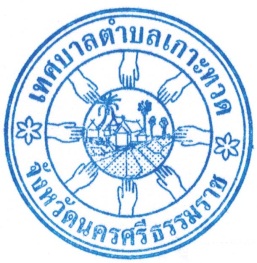 ข่าวเทศบาลตำบลเกาะทวดงานประชาสัมพันธ์ สำนักปลัด เทศบาลตำบลเกาะทวด อำเภอปากพนัง จังหวัดนครศรีธรรมราช โทร.075-466-188**************************************************ฉบับที่ 1/2558									วันที่  20 กุมภาพันธ์  2558ผลการดำเนินงานในรอบปีงบประมาณ พ.ศ. 2557ตามที่นายกเทศมนตรีตำบลเกาะทวดได้แถลงนโยบายแถลงต่อสภาเทศบาลตำบลเกาะทวดเมื่อวันศุกร์ที่  25  มกราคม  2556ซึ่งได้กำหนดนโยบายการพัฒนาไว้ 6 ด้านประกอบด้วย1.  ด้านโครงสร้างพื้นฐาน  2.  ด้านเศรษฐกิจ    					3.  ด้านการศึกษา กีฬา ศาสนา และประเพณีวัฒนธรรม4.  ด้านการสาธารณสุข  สิ่งแวดล้อม และการจัดการทรัพยากรธรรมชาติ5.  ด้านคุณภาพชีวิต สังคมและชุมชน6.  ด้านส่งเสริมการเมือง การบริหาร และการบริการเพื่อปฏิบัติให้เป็นไปตามความในมาตรา๔๘ทศแห่งพระราชบัญญัติเทศบาลพ.ศ.๒๔๙๖แก้ไขเพิ่มเติมถึงปัจจุบัน กำหนดให้นายกเทศมนตรีจัดทำรายงานแสดงผลการปฏิบัติงานตามนโยบายที่ได้แถลงต่อสภาเทศบาลเป็นประจำทุกปีจึงได้รวบรวมผลการดำเนินงานในรอบปีงบประมาณ๒๕๕7เสร็จเรียบร้อยแล้วโดยสรุปผลการปฏิบัติงานตามนโยบายที่แถลงไว้ทั้งหมด รวม6 ด้าน ดังนี้1.นโยบายด้านโครงสร้างพื้นฐานยึดหลักความคุ้มค่าต่อส่วนรวม  โดยการสร้างปรับปรุงโครงสร้างที่มีอยู่ และปรับปรุงเพื่อรองรับการเจริญเติบโต ทางด้านเศรษฐกิจ สังคม ชุมชน และพัฒนาให้เป็นเทศบาลน่าอยู่โดยจะจัดให้มีความสะดวก ด้านสาธารณูปโภค และสาธารณูปการ ให้มีคุณภาพ	นโยบายด้านโครงสร้างพื้นฐาน มีโครงการ/กิจกรรมที่ดำเนินการแล้วเสร็จรวมทั้งสิ้น20  โครงการ /6.โครงการ...-2-2.  ด้านเศรษฐกิจเน้นการพัฒนา สร้างอาชีพ เพิ่มทักษะในการประกอบอาชีพ สร้างความเข้มแข็งของชุมชนบนพื้นฐานการพึ่งตนเอง ชุมชนมีงานทำ มีรายได้เพียงพอต่อการดำรงชีพนโยบายด้านเศรษฐกิจ  มีโครงการ/กิจกรรมที่ดำเนินการแล้วเสร็จรวม จำนวนทั้งสิ้น1  โครงการ/3.ด้านการศึกษา...-3-3.  ด้านการศึกษา กีฬา ศาสนา และประเพณีวัฒนธรรมส่งเสริมการปลูกฝังจิตสำนึกให้กับเด็กและเยาวชนและประชาชนให้เกิดความเชื่อมั่นในชาติ   ศาสนา   และพระมหากษัตริย์และวัฒนธรรมอย่างเป็นรูปธรรมสนับสนุนกิจกรรมทางศาสนา ประเพณี  วัฒนธรรมเพื่อความสมานฉันท์  สร้างความสามัคคีของประชาชนในเทศบาลและเพื่อให้เกิดสันติร่วมกันในสังคมนโยบายด้านการศึกษา กีฬา ศาสนา และประเพณีวัฒนธรรมมีโครงการ/กิจกรรมที่ดำเนินการ  รวมทั้งสิ้น9  โครงการ4.  ด้านการสาธารณสุข  สิ่งแวดล้อม และการจัดการทรัพยากรธรรมชาติสนับสนุน     ส่งเสริมกิจกรรม    และภารกิจของอาสาสมัครสาธารณสุขมูลฐาน  (อสม.) สนับสนุนให้มีรถพยาบาลฉุกเฉินเพื่อการบริการแก่ประชาชนในเขตเทศบาลสนับสนุนให้ประชาชนมีส่วนร่วมในการอนุรักษ์  และปลูกพืชบริโภคในครอบครัว  โดยสร้างจิตสำนึก   ตลอดจนการประชาสัมพันธ์ผ่านสื่อต่าง ๆ โดยเทศบาลเป็นผู้นำร่องนโยบายด้านการสาธารณสุข  สิ่งแวดล้อม และการจัดการทรัพยากรธรรมชาติมีโครงการ/กิจกรรมที่ดำเนินการแล้วเสร็จ รวมทั้งสิ้น 5  โครงการ/5.ด้านคุณภาพชีวิต...                    -4-5.  ด้านคุณภาพชีวิต สังคมและชุมชนสนับสนุน   ส่งเสริม   ประสานความช่วยเหลือ  การทำงานของชุมชน   วัด   โรงเรียน  ในด้านงานบุญ   ประเพณี   และวัฒนธรรมท้องถิ่นจัดระบบให้สวัสดิการสังคมแก่ผู้ด้อยโอกาส หรือผู้ที่ไม่สามารถช่วยเหลือตัวเองได้นโยบายด้านคุณภาพชีวิต สังคมและชุมชนมีโครงการ/กิจกรรมที่ดำเนินการแล้วเสร็จ  รวมทั้งสิ้น 5  โครงการ6.  ด้านส่งเสริมการเมือง  การบริหาร และการบริการปรับปรุงการบริหารจัดการ   โดยนำอุปกรณ์เทคโนโลยี สารสนเทศที่ทันสมัยมาช่วยเพิ่มขีดความสามารถ และประสิทธิภาพในการปฏิบัติงานของเจ้าหน้าที่ในการบริการประชาชนส่งเสริมและพัฒนาศักยภาพของพนักงานเทศบาล พนักงานจ้างและครูศูนย์พัฒนาเด็กเล็ก   ในฐานะผู้ปฏิบัติงานให้มีความสามารถในการทดแทนได้อย่างสมดุล รวมทั้งการสรรหาคัดเลือกและการปรับเปลี่ยนบุคลากรที่มีคุณภาพและเหมาะสม  มีความตั้งใจในการปฏิบัติงานอย่างแท้จริงนโยบายด้านส่งเสริมการเมือง การบริหาร และการบริการ มีโครงการ/กิจกรรมที่ดำเนินการแล้วเสร็จ รวมทั้งสิ้น9  โครงการ/จากรายงาน...-5-จากรายงานแสดงผลการปฏิบัติตามที่กล่าวมาทั้งหมดนี้ จะบรรลุผลสำเร็จได้เกิดจากความร่วมมือ ร่วมใจจากสมาชิกสภาเทศบาล หัวหน้าส่วนราชการ พนักงานเทศบาล และพนักงานจ้าง    โดยเฉพาะอย่างยิ่งชุมชนของเรา  องค์กรภาครัฐ  ภาคเอกชน  ในเขตเทศบาลตำบลเกาะทวดจึงขอประชาสัมพันธ์ให้ทราบด้วยทั่วกัน“  สังคมดี   พื้นที่น่าอยู่    ชุมชนเข้มแข็ง   แหล่งผลิตอาหารเกษตร  ”ติดต่อสอบถามสำนักปลัด เทศบาลตำบลเกาะทวด โทร.075-466-188โครงการงบประมาณ(บาท)หมายเหตุ1.โครงการซ่อมแซมถนนภายในตำบลเกาะทวด2.โครงการก่อสร้างถนน คสล.สายบ้านนายนิรม รอดแก้ว - สามแยกประปา -ร.ร.โศภณฯ หมู่ที่ 33.โครงการก่อสร้างถนน คสล.สายโรงเรียนบ้านเกาะน้อย -บ้านนายจิตร มากลับ4.โครงการก่อสร้างถนน คสล.สายหัวป่าขลู่ – ดอนสำราญ หมู่ที่ 65.โครงการซ่อมแซมคันเหมืองสายบ้านนายสมพร ถูกต้อง หมู่ที่ 3614,000.001,038,000.00816,000.00816,000.00135,000.00โครงการงบประมาณ(บาท)หมายเหตุ6.โครงการซ่อมแซมถนนสายคลองใหม่ -วัดลาว-ทอนจาก หมู่ที่ 87.โครงการซ่อมแซมถนนสายบางวัดตะวันตก -บางวัดตะวันออก หมู่ที่ 18.โครงการซ่อมแซมถนนสายดอนหันฝั่งตะวันออก หมู่ที่ 19.โครงการซ่อมแซมถนนสายบ้านนายจิตร มากลับ – บ้านนายเสริม เกลื้ยงช่วย หมู่ที่ 710.โครงการซ่อมแซมคันเหมืองสายบ้านนายสนั่น ปลอดวงศ์ หมู่ที่ 6,411.โครงการซ่อมแซมคันเหมืองสายบ้านนายราย ศักดิ์สง หมู่ที่ 5,312.โครงการซ่อมแซมถนนสายซอยสามัคคีพัฒนา 7 (หัวป่าขลู่-ดอนสำราญ ) หมู่ที่ 6,713.โครงการปรับปรุงถนนคันเหมืองสายหน้าบ้านนางอุไร เพชรบ้านกลาง หมู่ที่ 514.โครงการขยายเขตประปาหมู่บ้าน หมู่ที่ 115.โครงการติดตั้งสัญญาณไฟเตือนไฟกระพริบ ไฟจราจรเงินอุดหนุนเฉพาะกิจ16.โครงการก่อสร้างถนน คสล.สายหัวสวนฝั่งใต้ หมู่ที่ 717.โครงการก่อสร้างถนน คสล.สายบางวัด  หมู่ที่ 118.โครงการก่อสร้างถนน คสล.สายหัวป่าขลู่ – ดอนสำราญเงินสะสม19.โครงการก่อสร้างถนน คสล.สายบ้านเกาะทวด หมู่ที่ 320.โครงการติดตั้งไฟฟ้าสาธารณะรวมงบประมาณทั้งสิ้น142,500.00206,500.00161,000.0093,000.0095,000.0095,000.00123,500.00178,000.00131,000.0048,000.001,094,000.001,470,000.00916,000.00980,000.0081,076.005,814,576.00โครงการงบประมาณ(บาท)หมายเหตุ1. โครงการเทศบาลสัญจรและจัดเวทีประชาคมหมู่บ้านเพื่อจัดทำ/ทบทวนแผนพัฒนาสามปี-จัดกิจกรรม     โดยไม่ใช้งบประมาณโครงการงบประมาณ(บาท)หมายเหตุ1. โครงการจัดกิจกรรมวันเด็ก2. โครงการจัดหาอาหารกลางวัน3. โครงการจัดหาอาหารเสริม(นม)4. โครงการจัดงานประเพณีมาฆบูชาแห่ผ้าขึ้นธาตุ5. โครงการแห่หมรับรับงานเดือนสิบ6. โครงการจัดกิจกรรมวันเฉลิมพระชนมพรรษาพระบาทสมเด็จ            พระเจ้าอยู่หัว7.โครงการจัดกิจกรรมวันเฉลิมพระชนมพรรษาสมเด็จพระบรมราชินีนาถ8. โครงการจัดกิจกรรมรัฐพีธีถวายบังคมพระบรมรูปสมเด็จพระจุลจอมเกล้าเจ้าอยู่หัว (วันปิยะมหาราช)9. โครงการจัดกิจกรรมส่งเสริม ประเพณี วัฒนธรรม วันสำคัญทางศาสนารวมงบประมาณทั้งสิ้น19,000.001,792,860.00749,459.0310,000.005,000.002,000.002,000.001,000.0028,950.002,610,269.00โครงการงบประมาณ(บาท)หมายเหตุ1. โครงการสนับสนุนงบประมาณแผนพัฒนาสุขภาพหมู่บ้าน2. โครงการสนับสนุนงบประมาณสมทบกองทุนหลักประกันสุขภาพในระดับท้องถิ่นหรือพื้นที่ร้อยละ 503.โครงการฉีดวัคซีนป้องกันโรคพิษสุนัขบ้า4.โครงการท้องถิ่นไทย รวมใจภักดิ์ รักพื้นที่สีเขียว5.โครงการปลูกต้นไม้ริมทาง สร้างชุมชนสีเขียวรวมงบประมาณทั้งสิ้น120,000.00110,677.5017,860.002,800.0025,955.00277,292.50โครงการงบประมาณ(บาท)หมายเหตุ๑. โครงการอุดหนุนเบี้ยยังชีพผู้ป่วยเอดส์๒. โครงการป้องกันและบรรเทาสาธารณภัยของประชาชนกรณีเกิดสาธารณภัย๓. โครงการบริการประชาชนเพื่อป้องกันและลดอุบัติเหตุช่วงเทศกาลเงินอุดหนุนเฉพาะกิจ (ระบุวัตถุประสงค์)4.โครงการเบี้ยยังชีพผู้สูงอายุ5.โครงการเบี้ยยังชีพคนพิการรวมงบประมาณทั้งสิ้น30,000.0040,200.0029,400.008,043,000.00834,0008,976,600.00โครงการงบประมาณ(บาท)หมายเหตุ1. โครงการรณรงค์และการจัดการเลือกตั้งทุกระดับ2. โครงการอุดหนุนศูนย์รวบรวมข้อมูลข่าวสารการจัดซื้อจัดจ้างระดับตำบล/ระดับอำเภอ3. โครงการจัดกิจกรรมเทิดพระเกียรติ งานรัฐพิธี วันสำคัญ4.โครงการจัดหาเครื่องขยายเสียงแบบหิ้ว5.โครงการจัดหาเครื่องขยายเสียงติดรถยนต์6.โครงการจัดหาเครื่องคอมพิวเตอร์ Notebook  จำนวน 1 เครื่อง7.โครงการจัดหาโต๊ะเอนกประสงค์จำนวน 5 ตัว8.โครงการจัดหาตู้เหล็กเก็บเอกสารแบบ 2 บาน จำนวน 2 ตู้9.โครงการจัดหาตู้เหล็กเก็บเอกสารแบบบานเลื่อน จำนวน 2 ตู้รวมงบประมาณทั้งสิ้น32,100.0015,000.0017,249.006,500.0015,000.0015,400.0010,500.0013,800.009,800.00135,349.00